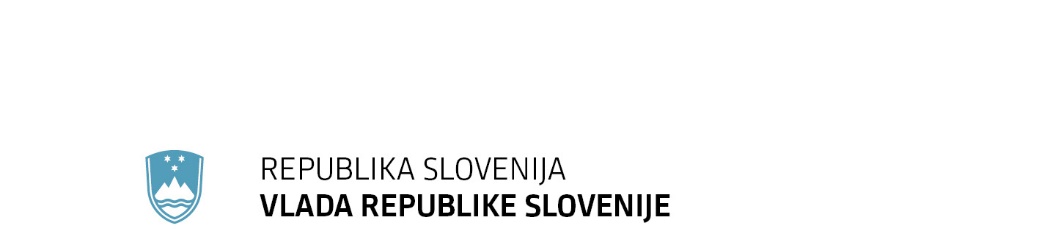 SPOROČILO ZA JAVNOST35. redna seja Vlade Republike Slovenije2. februar 2023Vlada izdala Uredbo o dejavnostih neznatnega tveganja pranja denarja ali financiranja terorizmaVlada je sprejela Uredbo o dejavnostih neznatnega tveganja pranja denarja ali financiranja terorizma, ki je pripravljena na podlagi nacionalne ocene tveganja in opredeljuje dejavnosti neznatnega tveganja, ki jih bodo zavezanci upoštevali pri ocenjevanju tveganja.Zakon o preprečevanju pranja denarja in financiranja terorizma med drugim ureja nacionalno oceno tveganja, kot to predvideva Direktiva (EU) 2015/849. Zakon določa, da država izvede nacionalno oceno tveganja za pranje denarja in financiranje terorizma, ki se posodobi najmanj vsake štiri leta. Ugotovitve iz poročila o nacionalni oceni tveganja so namenjene tudi ugotavljanju sektorjev ali dejavnosti neznatnega ali povečanega tveganja pranja denarja in financiranja terorizma. Danes sprejeta uredba, pripravljena na podlagi nacionalne ocene tveganja, opredeljuje dejavnosti neznatnega tveganja pranja denarja ali financiranja terorizma, ki jih bodo zavezanci upoštevali pri ocenjevanju tveganja.Posodobljeno poročilo o izvedbi nacionalne ocene tveganja za pranje denarja in financiranje terorizma je bilo objavljeno maja 2021. Namen izvedbe nacionalne ocene tveganja vse od prvega poročila ostaja enak, to je pripraviti osnovo za sprejemanje celovitih ukrepov. Pristop, ki temelji na tveganju, pristojnim državnim organom in zavezancem omogoča sprejem ukrepov, ki so sorazmerni zaznanim tveganjem. Nacionalna ocena tveganja predstavlja temeljni dokument, v katerem se tveganja prepoznajo, razumejo in z ukrepi, opredeljenimi v akcijskem načrtu, ustrezno obvladujejo. V okviru posodobitve nacionalne ocene tveganja se je ocenjevala ranljivost več sektorjev, tako finančnega kot nefinančnega. Ocenjevala se je ranljivost bančnega sektorja, sektorja vrednostnih papirjev in zavarovalniškega sektorja. Ocenjevala se je tudi izpostavljenost za pranje denarja in financiranje terorizma pri menjalnicah, plačilnih institucijah in družbah za izdajo elektronskega denarja, zastavljalnicah, dajalcih kreditov in kreditnih posrednikih ter lizingih. V nefinančnem sektorju se je ocenjevala ranljivost v dejavnostih igralnic in igralnih salonov, klasičnih iger na srečo, nepremičninskih posrednikov, zlatarjev in draguljarjev, odvetnikov, notarjev, računovodij, revizorjev, ponudnikov podjetniških in fiduciarnih storitev ter nepridobitnih organizacij. Pri nobenem od naštetih sektorjev oziroma dejavnosti ni bilo ugotovljeno povečano tveganje za pranje denarja oziroma financiranje terorizma, je pa bilo v sklopu izvedbe nacionalne ocene tveganja ugotovljeno, da je tveganje za pranje denarja ali financiranje terorizma, povezano z določenimi dejavnostmi oziroma z določenimi produkti, zanemarljivo, zato predstavljajo neznatno tveganje.Vir: Ministrstvo za financeVlada izdala Odločbo o sofinanciranju dvojezičnosti in uresničevanja ustavnih pravic avtohtone italijanske in madžarske narodne skupnosti v letu 2023Na podlagi 21. člena Zakona o Vladi Republike Slovenije in 10. člena Uredbe o določitvi podrobnejših namenov porabe in meril za izračun višine sredstev, ki pripadajo posameznim občinam oziroma občinskim samoupravnim narodnim skupnostim, je vlada izdala Odločbo o sofinanciranju dvojezičnosti in uresničevanja ustavnih pravic avtohtone italijanske in madžarske narodne skupnosti v letu 2023 (odločba). ZFO-1 v tretjem odstavku 20. člena določa, da se občinam, v katerih živita italijanska oziroma madžarska narodna skupnost, oziroma samoupravnim narodnim skupnostim v teh občinah, za vsako proračunsko leto zagotovijo sredstva v višini 0,15 % skupne primerne porabe občin. V letu 2023 ob višini povprečnine 700 evrov znaša 0,15 % skupne primerne porabe občin oziroma obseg z odločbo zagotovljenih sredstev 2.152.004,00 evra, kar je dobrih 8 odstotkov več kot leto prej. S to odločbo zagotovljena sredstva se bodo Mestni občini Koper in Občinam Ankaran, Izola, Piran, Lendava, Moravske Toplice, Dobrovnik, Hodoš, Šalovci ter Madžarski narodni samoupravni skupnosti Občine Šalovci, ki je podala zahtevo za neposredno financiranje, nakazala v roku desetih delovnih dni po vročitvi odločbe. Vir: Urad vlade za narodnostiPoročilo o izvedbi aktivnosti Akcijskega načrta izvedbe Strategije kriptografske zaščite podatkov v Republiki Sloveniji za leti 2020 in 2021 ter Akcijski načrt izvedbe Strategije kriptografske zaščite podatkov v Republiki Sloveniji za leto 2023Leta 2016 je vlada sprejela Strategijo kriptografske zaščite podatkov. Na njeni podlagi je Urad vlade za varovanje tajnih podatkov, kot pristojni organ za njegovo izvedbo, pripravil akcijski načrt za izvajanje strategije s predvidenimi aktivnostmi za leti 2020 in 2021. Ker so izvedbo nekaterih aktivnosti onemogočali ukrepi zoper širjenje COVID-19, se je njihovo izvajanje podaljšalo v leto 2022. Predlagano gradivo predstavlja poročilo o izvedenih nalogah akcijskega načrta za leti 2020 in 2021 ter predlog akcijskega načrta za leto 2023. Predlagani akcijski načrt za izvajanje Strategije kriptografske zaščite podatkov v republiki Sloveniji za leto 2023 predstavlja vsebinsko in organizacijsko nadgradnjo ter nadaljevanje začetih aktivnosti v letih 2020 in 2021 ter aktivnosti v letu 2022. Glavnino nalog akcijskega načrta Strategije kriptografske zaščite podatkov v Republiki Sloveniji za leti 2020 in 2021 je bilo uspešno izvedenih. Izvajanje nekaterih aktivnosti se kljub njihovi uspešni izvedbi podaljšuje v naslednje leto, nekatere aktivnosti pa so bile glede na izkazane potrebe ustrezno razširjene in kot take načrtovane v akcijskem načrtu za leto 2023.Z akcijskim načrtom izvedbe Strategije kriptografske zaščite podatkov v Republiki Sloveniji za leto 2023 se tako nadaljuje s sistemskim urejanjem področja kriptografske zaščite podatkov, ki preko izgradnje nacionalnih kriptografskih rešitev prispeva k nacionalni varnosti Republike Slovenije.   Vir: Urad vlade za varovanje tajnih podatkovVlada sprejela načrt vaj v obrambnem sistemu in sistemu varstva pred naravnimi in drugimi nesrečamiVlada je sprejela Načrt vaj v obrambnem sistemu in sistemu varstva pred naravnimi in drugimi nesrečami v letu 2023. Ministrstvo za obrambo bo s tem sklepom seznanilo vse prejemnike načrta. Vlada Republike Slovenije bo z načrtom seznanila predsednico Republike Slovenije in Odbor za obrambo Državnega zbora. Načrt vaj v obrambnem sistemu in sistemu varstva pred naravnimi in drugimi nesrečami v  letu 2023 obsega najpomembnejše vaje v obrambnem sistemu in sistemu varstva pred naravnimi in drugimi nesrečami v letu 2023. Vaje, navedene v načrtu, so časovno in finančno opredeljene. Za vsako vajo je določena organizacijska enota oziroma nosilec, odgovoren za pripravo vaje. Določeni so tudi vadbenci na vajah in kraj izvedbe vaj. Opredeljene aktivnosti so razdeljene na celovite vaje obrambnega sistema, vaje Slovenske vojske in vaje sistema varstva pred naravnimi in drugimi nesrečami z ocenjenimi stroški izvedbe.Vir: Ministrstvo za obramboVlada se je seznanila z informacijo o podpisu pisma o nameri med Slovenijo, Dansko in Francijo glede projekta trajnostne rabe neosvinčenih komponent za podvodno raboVlada se je na današnji seji seznanila z Informacijo o podpisu Pisma o nameri med Ministrstvom za obrambo Republike Slovenije, Ministrstvom za obrambo Danske in ministrom za obrambo Francoske republike v zvezi s projektom Trajnostne komponente za podvodno rabo z uporabo neosvinčenih materialov v Evropi.Na razpisu Evropskega obrambnega sklada  s projektom Trajnostne komponente za podvodno rabo z uporabo neosvinčenih materialov v Evropi sodeluje konzorcij podjetij iz osmih držav članic Evropske unije.S podpisom pisma o nameri države članice EU, praviloma tiste iz katerih izhajajo podjetja, vključena v konzorcij, oziroma tiste, ki so zainteresirane za rezultate izbranega projekta, v skladu s priporočili razpisa Evropskega obrambnega sklada podpirajo projekt Trajnostne komponente za podvodno rabo z uporabo neosvinčenih materialov v Evropi, kar izrazito pripomore k uspešnosti prijave konzorcija podjetij na razpis.Vir: Ministrstvo za obramboVlada se je seznanila z informacijo o podpisu pisma o nameri med Slovenijo in Madžarsko glede usposabljanja s spremljanjem življenjskih znakov v modularnem okoljuVlada se je na današnji seji seznanila z Informacijo o podpisu Pisma o nameri med Ministrstvom za obrambo Republike Slovenije in Ministrstvom za obrambo Republike Madžarske glede usposabljanja s spremljanjem življenjskih znakov v modularnem okolju.Na razpisu Evropskega obrambnega sklada s projektom Usposabljanje s spremljanjem življenjskih znakov v modularnem okolju sodeluje konzorcij podjetij iz štirih držav članic Evropske unije, pri čemer vodilno podjetje prihaja iz Republike Slovenije.S podpisom pisma o nameri države članice Evropske unije, praviloma tiste, iz katerih izhajajo podjetja, vključena v konzorcij, oziroma tiste, ki so zainteresirane za rezultate izbranega projekta, v skladu z zahtevami razpisa Evropskega obrambnega sklada in s predpisanim postopkom v skladu z Uredbo (EU) 2021/697 Evropskega parlamenta in Sveta z dne 29. aprila 2021 o vzpostavitvi Evropskega obrambnega sklada ter razveljavitvi Uredbe (EU) 2018/1092, podpirajo projekt Usposabljanje s spremljanjem življenjskih znakov v modularnem okolju, kar je pogoj za prijavo konzorcija podjetij na razpis.Vir: Ministrstvo za obramboStališče RS k Predlogu direktive Evropskega parlamenta in Sveta o pravnem varstvu modelovVlada je sprejela predlog stališča Republike Slovenije k zadevi Predlog direktive Evropskega parlamenta in Sveta o pravnem varstvu modelov (prenovitev). Republika Slovenija z njim izraža naklonjenost predlogu omenjene direktive Evropskega parlamenta in Sveta. Evropska komisija je 28. novembra 2022 objavila Predlog direktive Evropskega parlamenta in Sveta o pravnem varstvu modelov (prenovitev). S prenovitvijo direktive se želi posodobiti in izboljšati mestoma zastarele določbe obstoječe direktive, sprejete pred dvajsetimi leti. Eden od ciljev je doseči večje približevanje nacionalnih zakonodaj in postopkov v zvezi z varstvom modelov ter njihovo boljšo usklajenost s sistemom modela Skupnosti, tako v smislu materialnopravnih pravil, kot glavnih postopkovnih pravil. Poleg tega se želi s predlogom direktive dokončno vzpostaviti enotni trg nadomestnih delov za popravila z uvedbo enake klavzule o popravilih, kot jo že vsebuje uredba o modelu Skupnosti. S klavzulo o popravilih bi postopoma prišlo do popolne liberalizacije poprodajnega trga nadomestnih delov za popravila, z namenom zagotavljanja poštene in učinkovite konkurence. Da bi se upoštevalo varstvo legitimnih interesov imetnikov obstoječih pravic ter zagotovilo ustrezno ravnovesje in sorazmernost, predlog direktive predvideva desetletno prehodno obdobje, v katerem bi obstoječi modeli še naprej uživali varstvo.Pri obravnavi predloga se bo Republika Slovenija zavzemala za uravnotežen pristop, ki bo upošteval interese vseh držav članic in bo osredotočen na potrebe mikro, malih in srednje velikih podjetij ter posameznih oblikovalcev. Hkrati si bo Republika Slovenija prizadevala, da se v zvezi s prenosom postopkov ugotavljanja ničnosti modelov na nacionalne urade ohrani fleksibilnost, ki bi zlasti majhnim nacionalnim uradom, ki ne izvajajo popolnega preizkusa prijav, omogočila, da obdržijo svojo ureditev.  Vir: Ministrstvo za gospodarstvo, turizem in športStališče RS k Predlogu uredbe Evropskega parlamenta in Sveta o spremembi Uredbe Sveta (ES) št. 6/2002 o modelih Skupnosti in razveljavitvi Uredbe (ES) št. 2246/2002  Vlada je sprejela predlog stališča Republike Slovenije k zadevi Predlog uredbe Evropskega parlamenta in Sveta o spremembi Uredbe Sveta (ES) št. 6/2002 o modelih Skupnosti in razveljavitvi Uredbe (ES) št. 2246/2002. Republika Slovenija z njim izraža naklonjenost predlogu omenjene uredbe Evropskega parlamenta in Sveta. Evropska komisija je 28. novembra 2022 objavila Predlog uredbe Evropskega parlamenta in Sveta o spremembi Uredbe Sveta (ES) št. 6/2002 o modelih Skupnosti in razveljavitvi Uredbe (ES) št. 2246/2002. Predlog uredbe je usmerjen v posodobitev in izboljšanje obstoječih določb ter spremembo nekaterih zastarelih določb obstoječe uredbe. Med drugim bi prijavitelji svoje modele lahko predstavili z uporabo splošno dostopne tehnologije, kar bi olajšalo zlasti prijavo novih digitalnih vrst modelov. Drugi pomembnejši cilj predloga je izboljšanje dostopnosti, učinkovitosti in cenovne ugodnosti varstva modela Skupnosti. V ta namen je predlagana poenostavitev in racionalizacija postopkov ter prilagoditev in optimizacija višine in tudi strukture pristojbin pred Uradom EU za intelektualno lastnino. Predlog tako predvideva nižjo osnovno pristojbino in prvo pristojbino za podaljšanje, hkrati pa višanje pristojbin za vsako poznejše podaljšanje. Poleg tega predlog predvideva enostavnejše vlaganje združenih (večpredmetnih) prijav. Takšne spremembe bi bile zlasti koristne za posamezne oblikovalce ter mikro, mala in srednje velika podjetja, ki praviloma prijavljajo manj modelov od velikih podjetij in se odločajo tudi za krajša obdobja varstva.Pri obravnavi predloga se bo Republika Slovenija zavzemala za uravnotežen pristop, ki bo osredotočen na potrebe mikro, malih in srednje velikih podjetij ter posameznih oblikovalcev.Vir: Ministrstvo za gospodarstvo, turizem in športZaključena pogajanja za sklenitev Sporazuma med vladama Republike Slovenije in Republike Uzbekistan o gospodarskem sodelovanjuVlada je sprejela poročilo o zaključenih pogajanjih za sklenitev Sporazuma med Vlado Republike Slovenije in Vlado Republike Uzbekistan o gospodarskem sodelovanju. Sporazum se bo podpisal na bilateralnem srečanju ministrice za zunanje in evropske zadeve Republike Slovenije Tanje Fajon in v. d. ministra za zunanje zadeve Uzbekistana Saidovom Bakhtiyorjem Odlovichem v času obiska ministrice Fajon v Uzbekistanu med 7. in 8. februarjem. Sporazum je namenjen krepitvi dvostranskih gospodarskih odnosov, med drugim na področju naložb, inovacij in organizacije gospodarskih dogodkov; razvoju transportne infrastrukture in medregionalnega gospodarskega sodelovanja; izmenjavi poslovnih in gospodarskih informacij, sodelovanju pri certificiranju in standardizaciji; spodbujanju sodelovanja malih in srednje velikih podjetij; spodbujanju sejemske dejavnosti in ustanovitvi skupne komisije. Vir: Ministrstvo za zunanje zadeveVlada sprejela predlog novele Zakona o nekaterih koncesijskih pogodbahVlada je določila besedilo predloga novele Zakona o nekaterih koncesijskih pogodbah, ki ureja nekatere koncesijske pogodbe za gradnje in storitve. Z novelo bomo obstoječi zakon celovito uskladili z besedilom evropske direktive o podeljevanju koncesijskih pogodb.Predlog novele zakona ureja razlikovanje med koncedenti oziroma podeljevalci koncesije, ki delujejo na klasičnem področju (tako imenovani javni naročniki), in tistimi koncedenti, ki delujejo na infrastrukturnem področju in podeljujejo koncesije za izvajanje dejavnosti na tem področju (tako imenovani naročniki).Z novelo dopolnjujemo tudi določbe obstoječega zakona, ki urejajo izvajanje koncesije s podizvajalci, in ustrezno prenašamo določbe glede izračuna najdaljšega trajanje koncesijskega obdobja.Dopolnjujemo tudi določbe glede spreminjanja koncesijske pogodbe v času trajanja, in sicer dodajamo določbo, da je za vse spremembe, ki niso izjema po omenjenem zakonu, treba izvesti nov postopek izbire koncesionarja, saj po mnenju Evropske komisije obstoječa določba ni dovolj jasna.Predlog novele je odgovor na uradni opomin Evropske komisije zaradi domnevne neskladnosti slovenske zakonodaje z direktivo 2014/23/EU o podeljevanju koncesijskih pogodb.Vir: Ministrstvo za financeVlada določila besedilo predloga Zakona o spremembah in dopolnitvah Zakona o upravnem sporuVlada je na današnji seji določila besedilo predloga Zakona o spremembah in dopolnitvah Zakona o upravnem sporu in ga pošlje Državnemu zboru Republike Slovenije v obravnavo.Pripravljene rešitve so usmerjene k cilju, da s čim manj spremenjenimi kapacitetami sodnega sistema povečamo učinkovitost delovanja in odločanja v upravnem sporu - ob nespremenjenem standardu pravne varnosti.Glavna rešitev je vezana na spremembo sestave sodišča. Po predlagani spremembi bo glavnino (praviloma enostavnejših) zadev reševal sodnik posameznik, kar posledično pomeni hitrejše reševanje in obvladovanje pripada. Pomembnejše in pravno zapletenejše zadeve, ki jih bo še vedno obravnaval senat, bodo tako lahko prišle hitreje na vrsto. Strankam upravnega spora bo s tem zagotovljeno učinkovito sodno varstvo, hkrati pa se bo npr. tudi o strateško pomembnih projektih s področja okolja in prostora, pomembnejših zadevah z vidika varstva človekovih pravic in temeljnih svoboščin in tudi na drugih področjih zaradi takšne razporeditve sodnikov lahko odločalo hitreje. Drugi sklop predstavljajo procesne rešitve, ki bodo sodišču omogočile, da bo od strank zahtevalo večjo skrbnost pri pripravi gradiva in s tem tudi večjo koncentracijo sojenja. Z namenom racionalizacije postopka se uvaja možnost sodišča, da stranki odredi omejitev števila in obsega vlog, in ji določi rok, v katerem mora pripraviti pisni povzetek bistvenih vprašanj iz vloženih vlog, ter določi tudi dolžino povzetka. Pri spremembah glede glavne obravnave se s spremembami določa, kdaj oziroma pod katerimi pogoji lahko sodišče odloča na seji, v vseh ostalih primerih pa sodišče odloča po opravljeni glavni obravnavi.   Predlog zakona dodatno spodbuja stranki k sklepanju poravnav. Veljavna ureditev poravnav v upravnem sporu se dopolnjuje tako, da tožena stranka pri odločitvi, ali skleniti sodno poravnavo upošteva, poleg morebitnega posega v javno korist, ki bo nastopil s sklenitvijo sodne poravnave, tudi vidik stroškov nadaljevanja postopka, kot tudi vidik trajanja postopka. Vir: Ministrstvo za pravosodjeVlada iz zakonodajnega postopka umaknila Predlog zakona o začasnem dodatku sodnikov in državnih tožilcevVlada je na današnji seji, skladno s 118. člena Poslovnika državnega zbora, iz zakonodajnega postopka umaknila Predlog zakona o začasnem dodatku sodnikov in državnih tožilcev.Vir: Ministrstvo za pravosodjeVlada se je seznanila z Informacijo o izvajanju Načrta za okrevanje in odpornostVlada se je seznanila z Informacijo o izvajanju Načrta za okrevanje in odpornost, ki jo je pripravil Urad Republike Slovenije za okrevanje in odpornost na podlagi poročil ministrstev in vladnih služb.Načrt za okrevanje in odpornost (NOO) je nacionalni program reform in naložb, ki se financirajo s sredstvi evropskega Mehanizma za okrevanje in odpornost (mehanizem). Slovenija naj bi evropska sredstva za izvajanje NOO pridobila v 10 obrokih za nepovratna sredstva in 6 obrokih za posojila. Plačila obrokov so pogojena z doseganjem mejnikov in ciljev, ki so dogovorjeni z Evropsko unijo v Izvedbenem sklepu Sveta EU o odobritvi ocene načrta za okrevanje in odpornost za Slovenijo.Prvi zahtevek za plačilo nepovratnih sredstev v vrednosti 57 milijonov evrov bruto je Slovenija Evropski komisiji (EK) posredovala 20. oktobra 2022. Zahtevek je v procesu obravnave.Časovnica pošiljanja drugega zahtevek za plačilo in njegova sestava bosta odvisni od uspešnosti doseganja mejnikov/ciljev na drugem in tretjem obroku za nepovratna sredstva ter na prvem obroku za posojila. Prav tako bo na proces pošiljanja zahtevka vplivala prilagoditev NOO, s katero bo vlada naslovila  nižjo alokacijo nepovratnih sredstev (po podatkih EK iz junija 2022 bo Slovenija zaradi boljše razvitosti v letu 2021 upravičena do 286 milijonov evrov manj nepovratnih sredstev, kot načrtovano), objektivne okoliščine (inflacija) in cilje načrta REPowerEU za zmanjšanje energetske odvisnosti od ruskih energentov. Prilagoditev ukrepov NOO, ki jo bo morala država uskladiti z EK, bo lahko pomenila tudi prilagoditev nekaterih mejnikov in ciljev ter s tem sestavo obrokov.Vir: Ministrstvo za financeInformacija o izvajanju tehnične pomoči državam Zahodnega Balkana Vlada je sprejela Informacijo o izvajanju tehnične pomoči državam Zahodnega Balkana pri njihovem vključevanju v Evropsko unijo.
Vlada je naložila nacionalnemu koordinatorju za Zahodni Balkan, da v sodelovanju z ministrstvi, vladnimi službami in po potrebi tudi z drugimi državnimi organi Republike Slovenije ter pristojnimi  institucijami v Bosni in Hercegovini pripravi načrt pomoči Bosni in Hercegovini pri izpolnjevanju 14 prioritet iz mnenja Evropske komisije o prošnji Bosne in Hercegovine za članstvo EU. Vlada je naložila Ministrstvu za zunanje in evropske zadeve, da v sodelovanju z organi državne uprave in upravami držav Zahodnega Balkana identificira področja, na katerih Slovenija lahko nudi tehnično pomoč kandidatkam in potencialnim kandidatkam za članstvo v Evropski uniji.Ministrstva in vladne službe so bile pozvane, , da izvajajo projekte tesnega medinstitucionalnega sodelovanja, ki se financirajo iz sredstev EU in, da omogočijo vključevanje javnih uslužbencev v izvajanje dvostranske tehnične pomoči, tehnične pomoči, ki jo financira Evropska komisija v okviru TAIEX in tehnične pomoči, ki se izvaja na podlagi sklenjenih sporazumov med Republiko Slovenijo in drugimi donatorji.    Ministrstvo za zunanje in evropske zadeve mora pripraviti spremembe Uredbe o izvajanju mednarodnega razvojnega sodelovanja in humanitarne pomoči Republike Slovenije (Ur.l. RS, št. 78/18), ki bodo omogočale napotitev (sekundiranje) slovenskih strokovnjakov v uprave držav kandidatk in potencialnih kandidatk z namenom izvedbe tehnične pomoči.Vir: Ministrstvo za zunanje zadeveIgor Feketija novi državni sekretar na MDDSZVlada je na predlog ministra Luka Mesca na današnji seji imenovala Igorja Feketija za državnega sekretarja na Ministrstvu za delo, družino, socialne zadeve in enake možnosti. Igor Feketija je imenovan z dnem 3. 2. 2023.Igor Feketija je rojen leta 1978 v Celju, kjer je končal osnovno in srednjo šolo. Je diplomirani ekonomist, ki je 18 let poučeval makroekonomijo na Ekonomski fakulteti Univerze v Ljubljani, 10 let pa je vodil družinsko prevajalsko podjetje. Redno prispeva komentarje in analize makroekonomskega dogajanja za slovenska javna občila.Vir: Ministrstvo za delo, družino, socialne zadeve in enake možnostiVlada je za v. d. glavnega inšpektorja Inšpektorata za javni sektor imenovala Alberta NabernikaVlada je izdala odločbo, s katero se Albert Nabernik s 1. 3. 2023 imenuje za vršilca dolžnosti glavnega inšpektorja Inšpektorata za javni sektor. Albert Nabernik je po izobrazbi univerzitetni diplomiran pravnik in izpolnjuje vse pogoje za zasedbo delovnega mesta. Naloge glavnega inšpektorja bo opravljal do imenovanja glavnega inšpektorja po predhodno izvedenem javnem natečaju, vendar največ za šest mesecev.Ministrica za javno upravo je natečajni postopek za omenjeni položaj že sprožila, a postopek še ni zaključen, zato je vladi predlagala imenovanje Alberta Nabernika za vršilca dolžnosti.Vir: Ministrstvo za javno upravoNovi člani sveta Zavoda za pokojninsko in invalidsko zavarovanje Vlada je v svetu Zavoda za pokojninsko in invalidsko zavarovanje Slovenije razrešila naslednje člane in članice:Magdaleno Šverc,Mojco Podergajs,Davida Jančiča,Majo Kocjan,Majo Tominc Žerak. Vlada je v svet Zavoda za pokojninsko in invalidsko zavarovanje Slovenije za preostanek mandata, do 18. 2. 2026, kot predstavnike in predstavnice vlade, za člane imenovala:Anžeta Dolinarja,Saša Furlana,Simono PoljanšekVilka Černovška terFrancija Klužerja.Vir: Ministrstvo za delo, družino, socialne zadeve in enake možnostiSklep o odpoklicu izrednega in pooblaščenega veleposlanika Republike Slovenije v Republiki Severni MakedonijiVlada je določila predlog, da se Milana Predana, s 13. 2. 2023, odpokliče z dolžnosti izrednega in pooblaščenega veleposlanika Republike Slovenije v Republiki Severni Makedoniji zaradi poteka časa razporeditve v tujini.Vir: Ministrstvo za zunanje zadeveVlada podala soglasje k imenovanju generalnega direktorja Univerzitetnega kliničnega centra LjubljanaVlada je dala soglasje k imenovanju doc. dr. Marka Juga za generalnega direktorja javnega zdravstvenega zavoda Univerzitetni klinični center Ljubljana (UKCLJ) za mandatno dobo štirih let.Svet javnega zdravstvenega zavoda UKCLJ je 6. januarja 2023 objavil razpis delovnega mesta generalnega direktorja UKCLJ za mandatno dobo štirih let na Zavodu Republike Slovenije za zaposlovanje, na spletni strani UKCLJ, na spletni strani mojedelo.com ter v časopisih Delo in Dnevnik.Komisija za preveritev izpolnjevanja pogojev prijavljenih kandidatov se je sestala 17. januarja in ugotovila, da so se na razpisano delovno mesto pravočasno prijavili trije kandidati. Razpisna komisija je v nadaljevanju ugotovila, da sta dva kandidata predložila vsa dokazila, kandidatka pa je bila pozvana za dodatna pojasnila in k dopolnitvi vloge, in sicer potrdila o nekaznovanosti in potrdila o znanju tujega jezik.Poročilo razpisne komisije o oceni izpolnjevanja pogojev prijavljenih kandidatov za generalnega direktorja UKCLJ so člani razpisne komisije skupaj s programom dela UKCLJ posredovali Svetu zavoda. Svet zavoda je na 1. redni seji, ki je potekala 25. januarja 2023, sprejel sklep, s katerim je odločil, da se doc. dr. Marko Jug imenuje za generalnega direktorja UKCLJ za mandatno obdobje štirih let.  Vir: Ministrstvo za zdravjeVlada podala soglasje k razrešitvi direktorja Splošne bolnišnice Murska SobotaVlada je na današnji seji podala soglasje k razrešitvi Daniela Grabarja, direktorja javnega zdravstvenega zavoda Splošne bolnišnice Murska Sobota (SB MS). Svet zavoda je dolžan razrešiti direktorja pred potekom mandata, če direktor sam zahteva razrešitev, zato je Svet zavoda SB MS na 10. redni seji 19. decembra 2022 sprejel sklep, da se seznanja z odstopno izjavo direktorja Daniela Grabarja in ga razreši s funkcije direktorja SB MS. Njegov mandat bo potekel 31. marca 2023.Vir: Ministrstvo za zdravjeVlada podala soglasje k imenovanju direktorja Splošne bolnišnice Murska SobotaVlada je dala soglasje k imenovanju Romana Ladislava Ratkaia za direktorja javnega zdravstvenega zavoda Splošna bolnišnica Murska Sobota (SB MS) za mandatno dobo štirih let.Svet javnega zdravstvenega zavoda SB MS je 27. decembra 2022 objavil razpis za delovno mesto direktorja SB MS, za mandatno dobo štirih let, na spletni strani Zavoda Republike Slovenije za zaposlovanje, na oglasni deski ter na spletni strani SB MS ter v časopisu Delo. Komisija za izvedbo razpisa in postopka izbire novega direktorja SB MS se je sestala 12. januarja 2023 in ugotovila, da sta pravočasni in popolni dve vlogi. Oba kandidata sta bila povabljena na osebno predstavitev na sejo Sveta zavoda. Eden izmed kandidatov je 20. januarja 2023 umaknil svojo prijavo na razpis. Svet zavoda SB MS je na 11. redni seji, ki je potekala 23. januarja, sprejel sklep, da se Roman Ladislav Ratkai s 1. aprilom 2023 imenuje za direktorja SB MS za mandatno obdobje štirih let.  Vir: Ministrstvo za zdravjeVlada kot skupščina Kapitalske družbe imenovala člane nadzornega sveta družbeVlada se je kot skupščina Kapitalske družbe seznanila s potekom mandata treh članov nadzornega sveta družbe. Vse tri člane je vlada ponovno imenovala za štiriletni mandat.Vlada se je kot skupščina Kapitalske družbe seznanila s potekom mandata treh članov nadzornega sveta družbe. Za štiriletni mandat je za člane nadzornega sveta ponovno imenovala dr. Borisa Žnidariča in Mirka Miklavčiča na predlog upokojenskih organizacij ter mag. Ladislava Rožiča na predlog sindikalnih zvez. Nov mandat začne članom nadzornega sveta teči 2. februarja 2023. Vir: Ministrstvo za financeVlada se je seznanila z ustanovitvijo in imenovanjem članov Strateškega sveta za zdravstvoNaloge strateškega sveta so, da na področju zdravstva za predsednika vlade pripravlja mnenja, strokovne usmeritve in predloge za pripravo predloga alternativ tipologij zdravstvenega sistema za prihodnjih 20 let; pripravo predloga modela mreže izvajanja zdravstvenih storitev, ki bi združevala zdravstvene in socialne storitve, bodisi na regionalni ali centralni ravni; proučitev financiranja zdravstvenega sistema, morebitnega preoblikovanja Zavoda za zdravstveno zavarovanje Slovenije ter prilagoditve obveznega in dopolnilnega zdravstvenega zavarovanja; pripravo predloga za izboljšanje sistema vodenja kakovosti in varnosti zdravstvene obravnave v socialnovarstvenih zavodih; pripravo predlogov za čim prejšnje povečanje digitalizacije v zdravstvu; iskanje in predlaganje načinov za spodbujanje medgeneracijske solidarnosti na področju zdravstva; iskanje povezav med pravom, medicino in družbo s ciljem, da bi zagotovili za vse enake pravice do zdravstvene in socialne varnosti; pripravo okvirnega predloga potrebnih sistemskih sprememb za prenovo zdravstvenega sistema.Člani Strateškega sveta za zdravstvo so: dr. Tit Albreht,Monika Ažman,dr. Erik BreceljGregor Cuzak,dr. Anže Dolinar,dr. Petra Došenović Bonča,dr. Vojko Flis,dr. Branko Gabrovec,Azra Herceg,dr. Marko Jaklič,dr. Radko Komadina,mag. Dolores Kores,mag. Dorjan Marušič,dr. Valentina Prevolnik Rupel,dr. Peter Radšel,Rok Ravnikar,Tjaša Sobočan,mag. Egon Stopar,dr. Grega Strban,mag. Mira Šavora,dr. Iztok Takač inmag. Ana Vodičar.Predsednik sveta je dr. Erik Brecelj.Vlada imenovala pogajalsko skupino za pogajanja s Sindikatom carinikov SlovenijeVlada je za pogajanja v zvezi s stavkovnimi zahtevami Sindikata carinikov Slovenije imenovala vladno pogajalsko skupino. Vodi jo državni sekretar na Ministrstvu za finance Tilen Božič, v skupini pa so še namestnik vodje Urban Kodrič z Ministrstva za javno upravo, ter člani Klemen Babnik, Martina Verbančič, mag. Tina Humar (namestnica članice) z Ministrstva za finance, mag. Branko Vidič in Matevž Lakota (namestnik člana) z Ministrstva za javno upravo ter Natalija Radelj Mehle, Nataša Marušič Kuhar in Peter Grum s Finančne uprave Republike Slovenije.Vir: Ministrstvo za finance